           КАРАР                                                              ПОСТАНОВЛЕНИЕО проведении Дней Чистоты в сельском поселении Учпилинский сельсовет муниципального района Дюртюлинский район Республики Башкортостан в 2022 году В целях улучшения санитарно-экологического состояния территории сельского поселения Учпилинский сельсовет муниципального района Дюртюлинский район Республики Башкортостан, руководствуясь п.9 ч.1 ст.15, ч.6 ст.43 Федерального закона от 06.10.2003 г. №131-ФЗ «Об общих принципах организации местного самоуправления в Российской Федерации», во исполнение Постановления главы муниципального района Дюртюлинский район Республики Башкортостан от 29.03.2022. №215 «О проведении Дней чистоты в муниципальном районе Дюртюлинский район Республики Башкортостан в 2022 году»,         ПОСТАНОВЛЯЮ:1. Провести в сельском поселении Учпилинский сельсовет муниципального района Дюртюлинский район Республики Башкортостан в 2022 году Дни чистоты по очистке и благоустройству дворов, улиц, дорог, парков, садов и других составных частей населенных пунктов с привлечением организаций, расположенных на территории сельского поселения.2. Утвердить План основных мероприятий по проведению Дней чистоты на территории сельского поселения Учпилинский сельсовет муниципального района Дюртюлинский район Республики Башкортостан (Приложение №1), согласно графику проведения Дней чистоты (Приложение №2).3. Рекомендовать руководителям предприятий, организаций и учреждений всех форм собственности, индивидуальным предпринимателям принять активное участие в проведении Дней чистоты.4. Закрепить за организациями всех форм собственности территорий для проведения субботников на территории сельского поселения Учпилинский сельсовет муниципального района Дюртюлинский район Республики Башкортостан (Приложение №3).5. Контроль над исполнением настоящего постановления оставляю за собой.Глава сельского поселения		                                             М.И.Ахметовс. Учпили01 апреля 2022 года№ 4/0	Приложение №1 к постановлению главы сельского поселения Учпилинский сельсовет муниципального района Дюртюлинский район Республики Башкортостан от 01.04.2022 №4/0 План мероприятий по проведению в 2022 году Дней чистоты на территории сельского поселения Учпилинский сельсовет муниципального района Дюртюлинский район Республики БашкортостанУправляющий делами 								Д.А. АдиеваПриложение №2 к постановлению главы сельского поселения Учпилинский сельсовет муниципального района Дюртюлинский район Республики Башкортостан от 01.04.2022. №4/0 График проведения Дней чистоты на территории сельского поселения Учпилинский сельсовет муниципального района Дюртюлинский район Республики БашкортостанУправляющий делами     						Д.А. АдиеваПриложение №3 к постановлению главы сельского поселения Учпилинский сельсовет муниципального района Дюртюлинский район Республики Башкортостан от 01.04.2022. №4/0 Закрепление территорий за организациями, расположенными на территории сельского поселения, для проведения субботниковУправляющий делами 						          Д.А. АдиеваБАШКОРТОСТАН  РЕСПУБЛИКАhЫ          ДYРТθЙЛθ РАЙОНЫМУНИЦИПАЛЬ РАЙОНЫНЫНθСБYЛӘ  АУЫЛ СОВЕТЫАУЫЛ БИЛӘМӘhЕ ХАКИМИӘТЕ Адрес: Совет урамы,48, θсбγлə ауылы, Башкортостан  Республикаһы, 452309.Тел/факс (34787) 68-2-31,E-mail: uchpili@ufamts.ru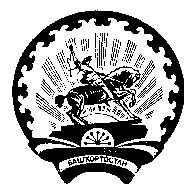 АДМИНИСТРАЦИЯ СЕЛЬСКОГО  ПОСЕЛЕНИЯ УЧПИЛИНСКИЙ СЕЛЬСОВЕТ МУНИЦИПАЛЬНОГО РАЙОНА ДЮРТЮЛИНСКИЙ РАЙОН                 РЕСПУБЛИКИ БАШКОРТОСТАН Адрес: Советская ул., 48, с. Учпили, Дюртюлинский район, Республика Башкортостан, 452309.Тел/факс (34787)  68-2-31E-mail: uchpili@ufamts.ru№Наименование мероприятияСрокивыполненияОтветственные лица(по согласованию)1. Разработка и утверждение Плана мероприятий по проведению дней чистоты на  территории сельского поселенияДо 01.04.2022Глава СП2. Закрепление территорий за организациями для проведения субботниковДо 01.04.2022Глава СП3. Ремонт существующих заборов и огражденийАпрель-октябрьГлава СП, руководители организаций4.Реализация мероприятий по улучшению наружного освещения населенных пунктовАпрель-октябрьГлава СП5.Санитарное содержание территории (своевременная уборка смета, очистка территории от строительного мусора, скашивание травы и т.д.)Апрель-октябрьГлава СП, руководители организаций, собственники хозяйств6.Уборка порослей вдоль заборов, дорогАпрель-октябрьГлава СП, руководители организаций, собственники хозяйств7.Проведение единой республиканской акции «Зеленая Башкирия»По дополнительному ПлануГлава СП8.Информационное сопровождение проводимых мероприятийВ течении годаАдиева Д.А.9.Предоставление отчетов организациями с приложением фотоотчетов в администрацию СПСразу после проведения Дня чистоты Руководители организаций№ п/пДата 18 апреля222 апреля36 мая420 мая53 июня617 июня71 июля815 июля929 июля1012 августа1126 августа129 сентября1323 сентября147 октября1521 октября№ п/пНаименование  организацииЗакреплена территория1.Администрации сельского поселения Учпилинский сельсоветТерритория административного здания2.МБОУ СОШ с.УчпилиТерритория МБОУ СОШ с.Учпили и прилегающая к ней территория, обелиск ВОВ3.МБДОУ детский сад «Ласточка», с.УчпилиТерритория детского сада4. Сельский дом культурыТерритория  ЦСДК с.Учпили, правая сторона пруда5.Сельская модельная библиотекаТерритория  ЦСДК с.Учпили, левая сторона пруда6.Фельдшерско-акушерский пункт с.УчпилиТерритория ФАП и прилегающая к ней территория7.ООО Племзавод им.КироваТерритория и прилегающая территории: зернотока, МТМ, животноводческой фермы8.МБОУ СОШ с.НовокангышевоТерритория и прилегающая территория; обелиск ВОВ9.СДК с.Новокангышево, модельная библиотекаТерритория и прилегающая территория 10.СДК с.КазакларовоТерритория и прилегающая территория 11.СДК д.Таубаш-БадраковоТерритория и прилегающая территория 12.ФАП с.УчпилиТерритория и прилегающая территория 13.ФАП с.НовокангышевоТерритория и прилегающая территория 14.ФАП с.КазакларовоТерритория и прилегающая территория 15.ФАП с.Таубаш-БадраковоТерритория и прилегающая территория 